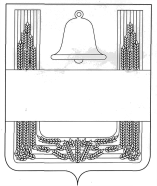 РОССИЙСКАЯ ФЕДЕРАЦИЯСОВЕТ ДЕПУТАТОВ ХЛЕВЕНСКОГО МУНИЦИПАЛЬНОГО РАЙОНА ЛИПЕЦКОЙ ОБЛАСТИ13 сессия VII созываРЕШЕНИЕ27.01.2022                                              с.Хлевное                                                        №98«О проведении конкурса по отбору кандидатур на должность главы Хлевенского муниципального района Липецкой области Российской Федерации»Руководствуясь Федеральным законом от 06.10.2003 года №131-ФЗ «Об общих принципах организации местного самоуправления в Российской Федерации», в соответствии с  Уставом Хлевенского муниципального района Липецкой области, Порядком проведения конкурса по отбору кандидатур на должность главы Хлевенского муниципального района Липецкой области Российской Федерации, утвержденным решением Совета депутатов Хлевенского муниципального района №217 от 29.10.2019 года и в связи с истечением срока полномочий главы Хлевенского муниципального района Липецкой области Российской Федерации, учитывая решения постоянных депутатских комиссий, Совет депутатов Хлевенского муниципального района решил:Объявить конкурс по отбору кандидатур на должность главы Хлевенского муниципального района Липецкой области Российской Федерации.Утвердить членами конкурсной комиссии:3. Установить:3.1. Перечень документов представляемых в конкурсную комиссию от лиц, изъявивших желание участвовать в конкурсе в соответствии с пунктом 1 статьи 4 Порядка проведения конкурса по отбору кандидатур на должность главы Хлевенского муниципального района Липецкой области Российской Федерации.3.2. Срок приема конкурсной комиссией документов от лиц, изъявивших желание участвовать в конкурсе с 14 февраля 2022 года по 11 марта 2022 года, ежедневно с 8-00 до 16-00 часов, перерыв с 12-00 до 13-00 часов, кабинет Совета депутатов Хлевенского муниципального района, по адресу: Липецкая область, Хлевенский район, с.Хлевное, ул.Ленинская, д.3.3.3. Провести конкурсное испытание (второй этап конкурса) 18 марта 2022 года в 10-00 часов в зале заседаний администрации Хлевенского муниципального района, по адресу: Липецкая область, Хлевенский район, с.Хлевное, ул.Ленинская, д.4.4. Направить настоящее решение главе администрации Липецкой области для назначения членов комиссии по отбору кандидатур на должность главы Хлевенского муниципального района Липецкой области Российской Федерации.5. Настоящее решение опубликовать в районной газете «Донские вести», а также на официальном сайте администрации Хлевенского муниципального района www.admrhlevnoe.ru в информационно – телекоммуникационной сети «Интернет».6. Настоящее решение вступает в силу со дня его принятия.Председатель Совета депутатов Хлевенского муниципального района                                                                М.В. БоевПриложение к решению Совета депутатов Хлевенского муниципального районаот 27.01.2022      №98Перечень документов представляемых в конкурсную комиссию от лиц, изъявивших желание участвовать в конкурсе по отбору кандидатур на должность главы Хлевенского муниципального района Липецкой области.1) личное заявление об участии в конкурсе согласно приложения 1 к Порядку утвержденному решением Совета депутатов Хлевенского муниципального района №217 от 29.10.2019 года в двух экземплярах;2) копию паспорта или заменяющего его документа;3) копии документов, подтверждающих трудовую деятельность;4) копии документов об образовании и о квалификации;5) копии документов воинского учета - для граждан, пребывающих в запасе, и лиц, подлежащих призыву на военную службу;6) сведения о наличии (отсутствии) судимости и (или) факта уголовного преследования, либо о прекращении уголовного преследования и привлечения к административной ответственности за совершение правонарушений, предусмотренных статьями 20.3 и 20.29 Кодекса Российской Федерации об административных правонарушениях;7) заключение медицинского учреждения по форме, утвержденной приказом Министерства здравоохранения и социального развития Российской Федерации от 14 декабря 2009 года № 984н  "Об утверждении Порядка прохождения диспансеризации государственными гражданскими служащими Российской Федерации и муниципальными служащими, перечня заболеваний, препятствующих поступлению на государственную гражданскую службу Российской Федерации и муниципальную службу или ее прохождению, а также формы заключения медицинского учреждения";8) две цветные фотографии размером 4 x 6 см.;9) концепцию социально-экономического развития муниципального образования на 5-ти летний период, включающую в себя описание стратегии развития муниципального образования по основным направлениям в рамках полномочий муниципального образования, задачи, цели и иные аспекты деятельности администрации.Если кандидатом изменялись фамилия, имя и (или) отчество, им представляются также копии соответствующих документов.Участником конкурса могут быть также представлены документы о дополнительном профессиональном образовании, о присвоении ученой степени, ученого звания, о награждении наградами и присвоении почетных званий и иные характеризующие его документы.До предоставления документов в конкурсную комиссию участник конкурса в соответствии со статьей 3 Закона Липецкой области от 15.12.2015 № 476-ОЗ "О правовом регулировании некоторых вопросов по профилактике коррупционных правонарушений в Липецкой области" предоставляет главе администрации Липецкой области сведения о доходах за календарный год, предшествующий году подачи заявления об участии в конкурсе, об имуществе и обязательствах имущественного характера по состоянию на первое число месяца, предшествующего месяцу подачи заявления об участии в конкурсе, принадлежащих участнику конкурса, его (ее) супруге (супругу) и несовершеннолетним детям.2.1.ЗеленяСергея Геннадиевича- мастера участка с.Хлевное общества с ограниченной ответственностью «Гамма-Сервис»;2.2.Кудаева Александра Ивановича- начальника Хлевенского отдела ОБУ «УМФЦ Липецкой области»;2.3.Попова Сергея Николаевича- управляющего дополнительным офисом Липецкого регионального филиала №3349/24/10 АО «Россельхозбанк», члена Общественной палаты Хлевенского района.